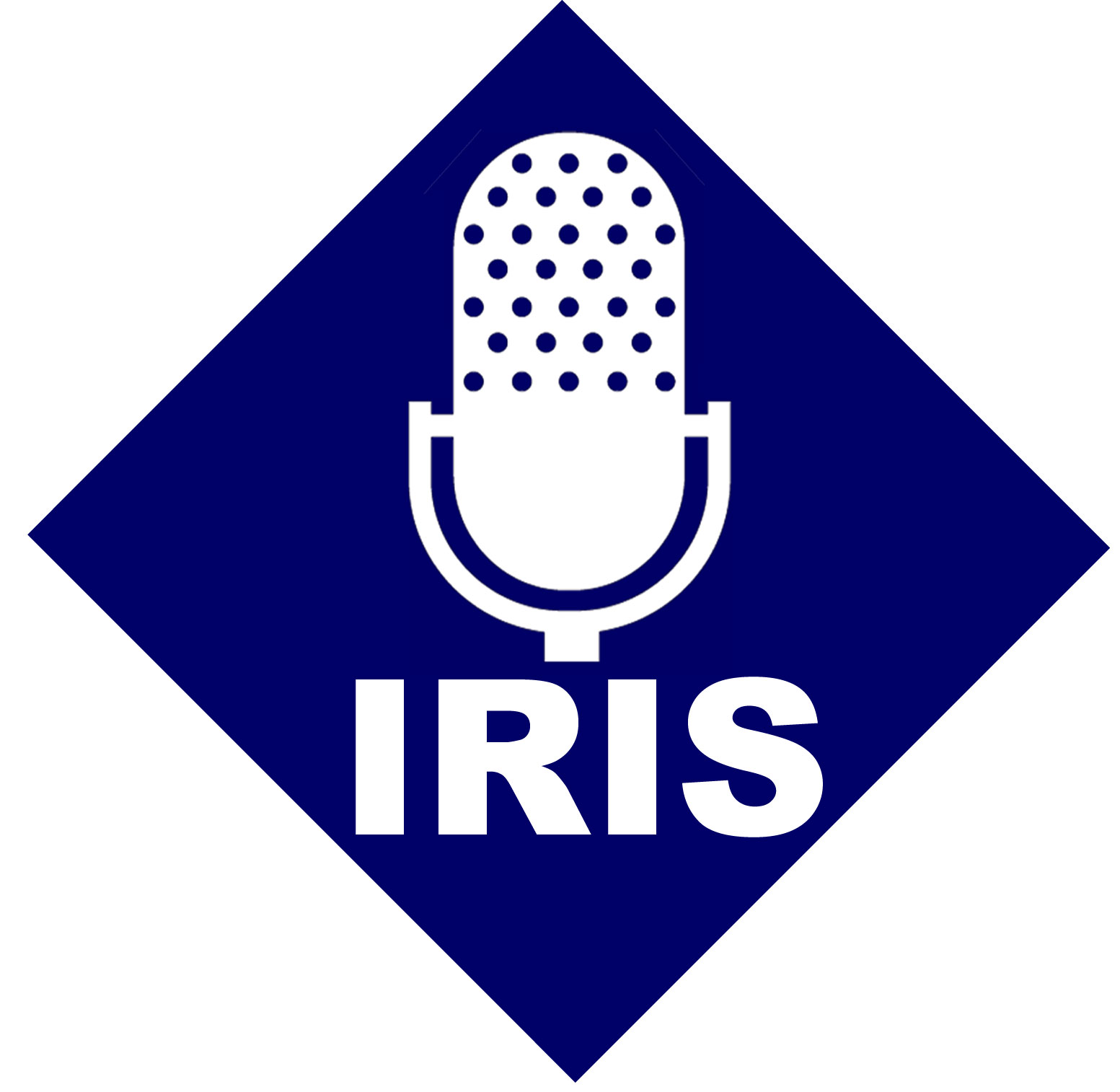 Application DateApplication DateApplication DateApplication DatePrimary PhonePrimary PhonePrimary PhoneProfessionProfessionProfessionBirth DateBirth DateBirth DateReferral SourceReferral SourceReferral Source Friend    Presentation    Website    Other___________________ Friend    Presentation    Website    Other___________________ Friend    Presentation    Website    Other___________________ Friend    Presentation    Website    Other___________________ Friend    Presentation    Website    Other___________________ Friend    Presentation    Website    Other___________________ Friend    Presentation    Website    Other___________________ Friend    Presentation    Website    Other___________________ Friend    Presentation    Website    Other___________________ Friend    Presentation    Website    Other___________________ Friend    Presentation    Website    Other___________________I AM INTERESTED IN:  I AM INTERESTED IN:  I AM INTERESTED IN:  I AM INTERESTED IN:  I AM INTERESTED IN:  I AM INTERESTED IN:  I AM INTERESTED IN:  I AM INTERESTED IN:  I AM INTERESTED IN:  I AM INTERESTED IN:  I AM INTERESTED IN:  I AM INTERESTED IN:  I AM INTERESTED IN:  I AM INTERESTED IN:  READING THE DES MOINES REGISTER LIVE: READING THE DES MOINES REGISTER LIVE: READING THE DES MOINES REGISTER LIVE: READING THE DES MOINES REGISTER LIVE: READING THE DES MOINES REGISTER LIVE: READING THE DES MOINES REGISTER LIVE: READING THE DES MOINES REGISTER LIVE: READING THE DES MOINES REGISTER LIVE: READING THE DES MOINES REGISTER LIVE: READING THE DES MOINES REGISTER LIVE: READING THE DES MOINES REGISTER LIVE: READING THE DES MOINES REGISTER LIVE: READING THE DES MOINES REGISTER LIVE: READING THE DES MOINES REGISTER LIVE:  First Shift: 9am to 10:30am First Shift: 9am to 10:30am First Shift: 9am to 10:30am First Shift: 9am to 10:30am First Shift: 9am to 10:30am First Shift: 9am to 10:30am First Shift: 9am to 10:30am First Shift: 9am to 10:30am Second Shift: 10:30am to noon Second Shift: 10:30am to noon Second Shift: 10:30am to noon Second Shift: 10:30am to noon Second Shift: 10:30am to noon Second Shift: 10:30am to noon Sundays  Mondays  Tuesdays  Wednesdays  Thursdays  Fridays  Saturdays Sundays  Mondays  Tuesdays  Wednesdays  Thursdays  Fridays  Saturdays Sundays  Mondays  Tuesdays  Wednesdays  Thursdays  Fridays  Saturdays Sundays  Mondays  Tuesdays  Wednesdays  Thursdays  Fridays  Saturdays Sundays  Mondays  Tuesdays  Wednesdays  Thursdays  Fridays  Saturdays Sundays  Mondays  Tuesdays  Wednesdays  Thursdays  Fridays  Saturdays Sundays  Mondays  Tuesdays  Wednesdays  Thursdays  Fridays  Saturdays Sundays  Mondays  Tuesdays  Wednesdays  Thursdays  Fridays  Saturdays Sundays  Mondays  Tuesdays  Wednesdays  Thursdays  Fridays  Saturdays Sundays  Mondays  Tuesdays  Wednesdays  Thursdays  Fridays  Saturdays Sundays  Mondays  Tuesdays  Wednesdays  Thursdays  Fridays  Saturdays Sundays  Mondays  Tuesdays  Wednesdays  Thursdays  Fridays  Saturdays Sundays  Mondays  Tuesdays  Wednesdays  Thursdays  Fridays  Saturdays Sundays  Mondays  Tuesdays  Wednesdays  Thursdays  Fridays  SaturdaysFrequency: ______ times per  Week     Month or    As needed only Frequency: ______ times per  Week     Month or    As needed only Frequency: ______ times per  Week     Month or    As needed only Frequency: ______ times per  Week     Month or    As needed only Frequency: ______ times per  Week     Month or    As needed only Frequency: ______ times per  Week     Month or    As needed only Frequency: ______ times per  Week     Month or    As needed only Frequency: ______ times per  Week     Month or    As needed only Frequency: ______ times per  Week     Month or    As needed only Frequency: ______ times per  Week     Month or    As needed only Frequency: ______ times per  Week     Month or    As needed only Frequency: ______ times per  Week     Month or    As needed only Frequency: ______ times per  Week     Month or    As needed only Frequency: ______ times per  Week     Month or    As needed only Are you willing to be called on short notice (could be day of)  Yes   NoAre you willing to be called on short notice (could be day of)  Yes   NoAre you willing to be called on short notice (could be day of)  Yes   NoAre you willing to be called on short notice (could be day of)  Yes   NoAre you willing to be called on short notice (could be day of)  Yes   NoAre you willing to be called on short notice (could be day of)  Yes   NoAre you willing to be called on short notice (could be day of)  Yes   NoAre you willing to be called on short notice (could be day of)  Yes   NoAre you willing to be called on short notice (could be day of)  Yes   NoAre you willing to be called on short notice (could be day of)  Yes   NoAre you willing to be called on short notice (could be day of)  Yes   NoAre you willing to be called on short notice (could be day of)  Yes   NoAre you willing to be called on short notice (could be day of)  Yes   NoAre you willing to be called on short notice (could be day of)  Yes   NoRECORDING PUBLICATIONS: RECORDING PUBLICATIONS: RECORDING PUBLICATIONS: RECORDING PUBLICATIONS: RECORDING PUBLICATIONS: RECORDING PUBLICATIONS: RECORDING PUBLICATIONS: RECORDING PUBLICATIONS: RECORDING PUBLICATIONS: RECORDING PUBLICATIONS: RECORDING PUBLICATIONS: RECORDING PUBLICATIONS: RECORDING PUBLICATIONS: RECORDING PUBLICATIONS:  Mondays    Tuesdays    Wednesdays    Thursdays    Fridays Mondays    Tuesdays    Wednesdays    Thursdays    Fridays Mondays    Tuesdays    Wednesdays    Thursdays    Fridays Mondays    Tuesdays    Wednesdays    Thursdays    Fridays Mondays    Tuesdays    Wednesdays    Thursdays    Fridays Mondays    Tuesdays    Wednesdays    Thursdays    Fridays Mondays    Tuesdays    Wednesdays    Thursdays    Fridays Mondays    Tuesdays    Wednesdays    Thursdays    Fridays Mondays    Tuesdays    Wednesdays    Thursdays    Fridays Mondays    Tuesdays    Wednesdays    Thursdays    Fridays Mondays    Tuesdays    Wednesdays    Thursdays    Fridays Mondays    Tuesdays    Wednesdays    Thursdays    Fridays Mondays    Tuesdays    Wednesdays    Thursdays    Fridays Mondays    Tuesdays    Wednesdays    Thursdays    FridaysOTHER ACTIVITIES: OTHER ACTIVITIES: OTHER ACTIVITIES: OTHER ACTIVITIES: OTHER ACTIVITIES: OTHER ACTIVITIES: OTHER ACTIVITIES: OTHER ACTIVITIES: OTHER ACTIVITIES: OTHER ACTIVITIES: OTHER ACTIVITIES: OTHER ACTIVITIES: OTHER ACTIVITIES: OTHER ACTIVITIES:  Radio Cleaning/Repair     Office Help     Mailings     Events      Other  Radio Cleaning/Repair     Office Help     Mailings     Events      Other  Radio Cleaning/Repair     Office Help     Mailings     Events      Other  Radio Cleaning/Repair     Office Help     Mailings     Events      Other  Radio Cleaning/Repair     Office Help     Mailings     Events      Other  Radio Cleaning/Repair     Office Help     Mailings     Events      Other  Radio Cleaning/Repair     Office Help     Mailings     Events      Other  Radio Cleaning/Repair     Office Help     Mailings     Events      Other  Radio Cleaning/Repair     Office Help     Mailings     Events      Other  Radio Cleaning/Repair     Office Help     Mailings     Events      Other  Radio Cleaning/Repair     Office Help     Mailings     Events      Other  Radio Cleaning/Repair     Office Help     Mailings     Events      Other  Radio Cleaning/Repair     Office Help     Mailings     Events      Other  Radio Cleaning/Repair     Office Help     Mailings     Events      Other Emergency Contact InformationEmergency Contact InformationEmergency Contact InformationEmergency Contact InformationEmergency Contact InformationEmergency Contact InformationEmergency Contact InformationEmergency Contact InformationEmergency Contact InformationEmergency Contact InformationEmergency Contact InformationEmergency Contact InformationEmergency Contact InformationEmergency Contact InformationFirstLastPhonePhoneRelationshipRelationshipRelationshipRelationshipRelationship